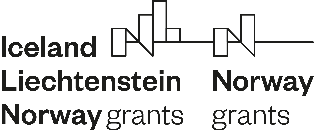 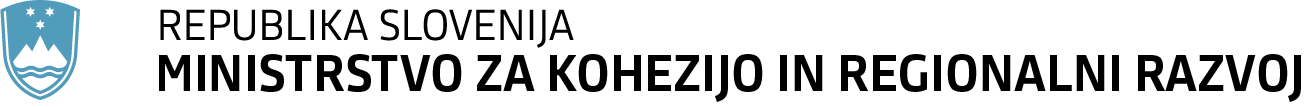 PERIODIČNO POROČILO O IZVEDENIH NALOGAH ZAPOSLENE OSEBEProsim izberite: S to izjavo potrjujemo, da je zaposleni-i/-a ___________  v tem obdobju poročanja bil/-a zaposlen/-a tudi na sledečih projektih, ki so sofinancirani iz javnih virov:__________ (sofinanciran iz ____),__________ (sofinanciran iz ____),__________ (sofinanciran iz ____),__________ (sofinanciran iz ____).Zagotavljamo, da vsi sofinancirani projekti skupaj ne presežejo 100% delovnega časa, ki ga zaposlena oseba opravlja v organizaciji ter hkrati zagotavljamo, da se za sofinanciranje ne bo zahtevalo več od dejansko nastalih skupnih stroškov dela zaposlene osebe.   S to izjavo potrjujemo, da zaposlen-i/-a _____________ v tem obdobju poročanja ni bil/-a zaposlen/-a na nobenem drugem projektu, sofinanciranem iz javnih virov. Zagotavljamo, da se za sofinanciranje ne bo zahtevalo več od dejansko nastalih skupnih stroškov dela zaposlene osebe.  _______________________________                         _______________________________Kraj in datum						Kraj in datum__________________________                                         _____________________________Ime in priimek ter podpis zaposlene osebe 	      Ime in priimek ter podpis odgovorne osebeProjekt, projektni partner, zaposlena osebaProjekt, projektni partner, zaposlena osebaProgramNaziv projektaUpravičenecIme in priimek zaposlene osebe na projektuDatum začetka/dodelitve zaposlenega na projektObdobje izvajanja projektnih nalog zaposlene osebe (skladno s pogodbo o zaposlitvi/aneksom/sklepom)Odstotek delovnega časa namenjenega izvajanju projektnih nalogVloga zaposlene osebe na projektuObdobje poročanjaObdobje poročanjaObdobje poročanjaObdobje poročanjaOd: (dd/mm/yyyy)Do: (dd/mm/yyyy)Izvedene naloge zaposlene osebeOpis nalog, ki so bile izvedene v tem obdobju poročanjaIzjava